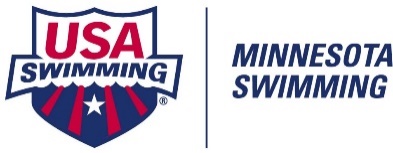 
LSC Sanction RequirementsIn applying for the sanctioned meet on date (s) of the meet, 2021, the Host Team, Team Name, agrees to comply with and to enforce health and safety mandates and guidelines of USA Swimming, Minnesota Swimming, the State of Minnesota and County name County.Statement of Local Protocols and RequirementsGuidelines and requirements can be found on the MNSI website COVID-19 HUB. The following guidelines and requirements are as of enter date of sanction request which is the date the sanction request was submitted to MNSI.Maximum Capacity: 50% of capacity for each area being usedMaximum of 250 people TOTAL for all areas used for meetThe Host Team will follow all current state, local, health and USA Swimming guidelines and/or requirements on the date(s) of the meet.Plan for SpectatorsDue to the current COVID-19 environment and limited pool deck space at the facility, the Host Team IS or IS NOT allowing spectators at this time, however there are many volunteer roles that will be required.  The host team will continuously monitor the evolving guidelines pertaining to group size as it relates to COVID-19 and guidelines from various local and state agencies. Plan for Ingress and EgressVolunteers, officials, swimmers, spectators, (if applicable) and coaches will use the add door to enter and the add door to exit the facility. Locker RoomsLocker rooms CAN or CAN NOT be used for changing during the meet. The Host Team is recommending that locker room use be minimized during the meet.Total Planned Number of Individuals in All Areas Used for Swim Meet Maximum of Enter # from Above people.Pool Deck (not to exceed enter % from above of pool deck area capacity)Swimmers -      Coaches -      Officials -      Volunteers -      Spectators -      Other Area (not to exceed  enter %  from above of area capacity)Swimmers -      Coaches -      Officials -      Volunteers -      Spectators -      The Host Team will adjust planned number individuals on the meet date(s) to meet all current guidelines and requirements. Safe Sport ConsiderationsThe Host Team will encourage parents to volunteer during the swim meet to reduce the number of people in the facility. The Host Team will provide areas for parents to ensure they have access to and/or opportunity to observe their swimmer.  